Kochane dzieci!	Dzisiaj poznamy literkę ł, Ł na podstawie wiersza pt. "Co to znaczy ekologia?"Co to znaczy ekologia?
- spytała Łucja w przedszkolu
Ekologia to ziemia i trawa w polu
To kwiatek na łące i drzewa szumiące
To rzeki, morza i ryby pływające
Ekologia to nauka już niemłoda,
która uczy jak ziemię i przyrodę szanować. 

Ziemia jest dana wszystkim nam.
Nie jesteś tu człowieku sam.
To samo słońce grzeje nas,
Więc zrozum to, bo nadszedł czas.
Człowiek jest tylko gościem na Ziemi,
A nasze serca są z kamieni.
Ona nas karmi i ochrania,
A co dostaje od nas w zamian?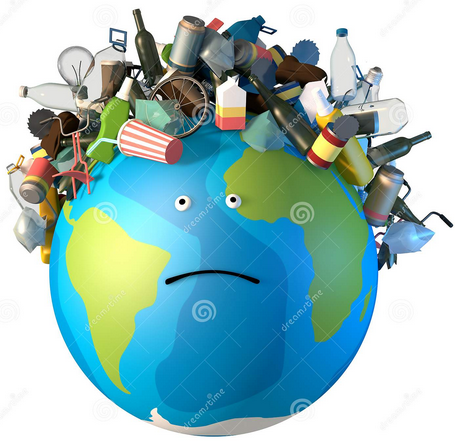 Odpowiedzcie na pytania dotyczące treści wiersza:Co należy szanować?Gdzie ludzie mieszkają?Jakie oni mają serca?Jak miała na imię dziewczynka w wierszu, która pytało o ekologię?	Otwórzcie ćwiczenia na stronie 38 i przyjrzyjcie się jak wygląda litera ł, Ł drukowana i pisana? 	Narysujcie ją paluszkiem w powietrzu i na kolankach.Policzcie, ile wyraz "Łucja" ma głosek i sylab. Czego jest więcej głosek czy sylab i o ile? Pokażcie na palcach.	Wymyślcie  inne wyrazy rozpoczynające sie na głoskę ł, a teraz takie, które głoskę ł maja w środku i na końcu - narysujcie je.	Ułóżcie z wyrazem Łucja  trzy zdania - policzcie wyrazy w tych zdaniach.Dlaczego wyraz Łucja piszemy zawsze wielką literą?  Karty pracy 6-cio latek str.38, ćw. 2 - zaznacz w wyrazach niebieskimi pętlami litery ł, Ł, str.39, ćw.3 - wskaż miejsce litery ł w nazwach zdjęć, pokoloruj odpowiednie kwadraty, nalep podpisy, str.40, ćw. 1i 2 - narysuj wzory i litery po śladzie, jak również samodzielnie.   Karty pracy 5-cio latek str. 46 - wyklej dowolnymi materiałami plastycznymi literę Ł,  str.47 nazwij i pokoloruj odpowiednie rysunki.Pani Bożenka